  PODPIS RODIČE:15. TÝDEN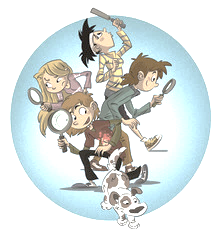 OD 5. PROSINCE DO 9. PROSINCE 2022 CO NÁS ČEKÁ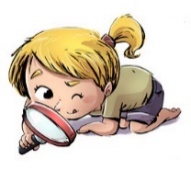 TENTO TÝDEN VE ŠKOLEJAK SE MI DAŘILO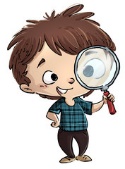 JAK SE MI DAŘILO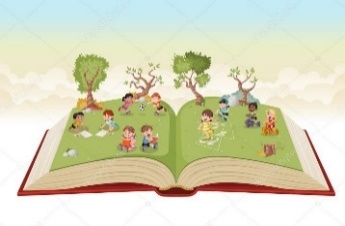 * NAJDU, OZNAČÍM, VYMODELUJI PÍSMENA  K, V.* ČTU KRÁTKÁ SLOVA A VĚTY.* DOPLNÍM SPRÁVNĚ PÍSMENO DO SLOVA.ZAČÍNÁME ČÍST 40 – 44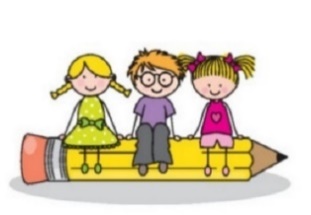 * ZAPISUJI PEČLIVĚ KAŽDÝ DEN DO DENÍKU.* NAPÍŠI PÍSMENA K, V.* PŘEPÍŠI ČITELNĚ ZADANÁ SLOVA A KRÁTKÉ VĚTY.KRESLÍM TVARY 30 – 32                                              UMÍM PSÁT 7 – K, 10 – V, 33 – 0, 31 – 6.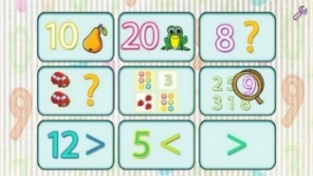 * PROCHÁZÍM URČENÉ TRASY.* KROKUJI* STAVÍM Z DŘÍVEK* PÍŠI SPRÁVNĚ ČÍSLICI 0, 6.MATEMATIKA 31, 33, 38, 39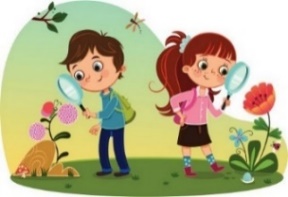 * ŘEKNU SPRÁVNĚ DATUM SVÉHO NAROZENÍ.* ORIENTUJI SE V PLÁNU* POPÍŠÍ MÍSTO, KDE BYDLÍM.UČEBNICE 22, 23, 24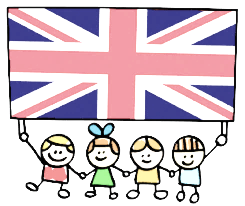 *REAGUJI NA POKYNY V ANGLICKÉM JAZYCE.DOMÁCÍ PŘÍPRAVAČTU SI S RODIČI SPOLEČNĚ TÝDENNÍ PLÁN. CELÝ TÝDEN SI OPAKUJI ČTENÍ SLOV A TVARY PÍSMEN – UČEBNICE ZAČÍNÁME ČÍST.ČTU SI S RODIČI SPOLEČNĚ TÝDENNÍ PLÁN. CELÝ TÝDEN SI OPAKUJI ČTENÍ SLOV A TVARY PÍSMEN – UČEBNICE ZAČÍNÁME ČÍST.MILÍ RODIČE OBJEVITELŮ,  VCHÁZÍME SPOLEČNĚ DO POSLEDNÍHO MĚSÍCE TOHOT ROKU. TAKÉ VE TŘÍDĚ SI ADVENTNÍ ČAS SNAŽÍME  UŽÍVAT. V PONDĚLÍ NÁS NAVŠTÍVÍ MIKULÁŠ, ANDĚL A ČERTI. 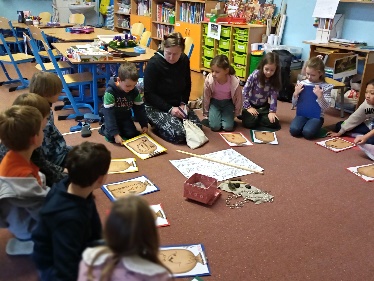 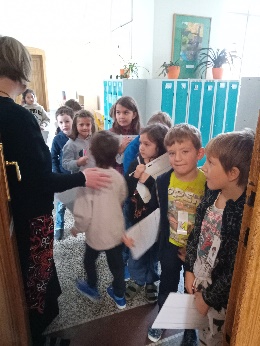 V ÚTERÝ PO NÁVŠTĚVĚ STUDENTŮ Z PEDAGOGICKÉ FAKULTY PŮJDEME VYBRAT TŘÍDNÍ VÁNOČNÍ STROMEČEK K METRU KŘIŽÍKOVA, KTERÝ SI NÁSLEDNĚ VE TŘÍDĚ OZDOBÍME. VE ČTVRTEK VYRAZÍME BRUSLIT DO KARLÍNSKÉHO SPEKTRA. NA BRUSLENÍ BUDOU DĚTI POTŘEBOVAT HELMU, SILNÉ RUKAVICE, ŠUSŤÁKOVÉ KALHOTY (BUDEME SE PŘEVLÉKAT VE TŘÍDĚ) A HLAVNĚ BRUSLE (VE SPEKTRU BOHUŽEL BRUSLE NEPŮJČUJÍ).  PODROBNĚJŠÍ INFO BYLO V ZASLANÉM E-MAILU. DĚKUJI RODIČŮM MIKULÁŠE D. ZA NABÍDNUTOU POMOC PŘI NAZOUVÁNÍ, VÁZÁNÍ A VYZOUVÁNÍ BRUSLÍ. VE STŘEDU SE V 17:00 HODIN PŘIJĎTE PODÍVAT NA ROZSVÍCENÍ VÁNOČNÍHO STROMEČKU NAŠÍ ŠKOLY. 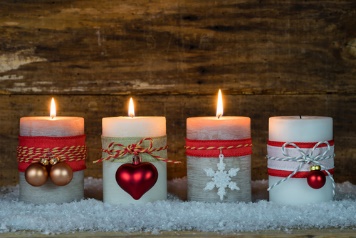 PŘEJEME PŘÍJEMNÝ ADVENTNÍ ČAS.  LUCKA  A  ALICE  STŘEDA 13. 12. PROČ SLAVÍME VÁNOCE? – ANEŽSKÝ KLÁŠTER  100,- KČ STŘEDA 13. 12. ZPÍVÁME V KARLÍNSKÉM KOSTELE (OD 18:00 DO CCA 19:30)MILÍ RODIČE OBJEVITELŮ,  VCHÁZÍME SPOLEČNĚ DO POSLEDNÍHO MĚSÍCE TOHOT ROKU. TAKÉ VE TŘÍDĚ SI ADVENTNÍ ČAS SNAŽÍME  UŽÍVAT. V PONDĚLÍ NÁS NAVŠTÍVÍ MIKULÁŠ, ANDĚL A ČERTI. V ÚTERÝ PO NÁVŠTĚVĚ STUDENTŮ Z PEDAGOGICKÉ FAKULTY PŮJDEME VYBRAT TŘÍDNÍ VÁNOČNÍ STROMEČEK K METRU KŘIŽÍKOVA, KTERÝ SI NÁSLEDNĚ VE TŘÍDĚ OZDOBÍME. VE ČTVRTEK VYRAZÍME BRUSLIT DO KARLÍNSKÉHO SPEKTRA. NA BRUSLENÍ BUDOU DĚTI POTŘEBOVAT HELMU, SILNÉ RUKAVICE, ŠUSŤÁKOVÉ KALHOTY (BUDEME SE PŘEVLÉKAT VE TŘÍDĚ) A HLAVNĚ BRUSLE (VE SPEKTRU BOHUŽEL BRUSLE NEPŮJČUJÍ).  PODROBNĚJŠÍ INFO BYLO V ZASLANÉM E-MAILU. DĚKUJI RODIČŮM MIKULÁŠE D. ZA NABÍDNUTOU POMOC PŘI NAZOUVÁNÍ, VÁZÁNÍ A VYZOUVÁNÍ BRUSLÍ. VE STŘEDU SE V 17:00 HODIN PŘIJĎTE PODÍVAT NA ROZSVÍCENÍ VÁNOČNÍHO STROMEČKU NAŠÍ ŠKOLY. PŘEJEME PŘÍJEMNÝ ADVENTNÍ ČAS.  LUCKA  A  ALICE  STŘEDA 13. 12. PROČ SLAVÍME VÁNOCE? – ANEŽSKÝ KLÁŠTER  100,- KČ STŘEDA 13. 12. ZPÍVÁME V KARLÍNSKÉM KOSTELE (OD 18:00 DO CCA 19:30)MILÍ RODIČE OBJEVITELŮ,  VCHÁZÍME SPOLEČNĚ DO POSLEDNÍHO MĚSÍCE TOHOT ROKU. TAKÉ VE TŘÍDĚ SI ADVENTNÍ ČAS SNAŽÍME  UŽÍVAT. V PONDĚLÍ NÁS NAVŠTÍVÍ MIKULÁŠ, ANDĚL A ČERTI. V ÚTERÝ PO NÁVŠTĚVĚ STUDENTŮ Z PEDAGOGICKÉ FAKULTY PŮJDEME VYBRAT TŘÍDNÍ VÁNOČNÍ STROMEČEK K METRU KŘIŽÍKOVA, KTERÝ SI NÁSLEDNĚ VE TŘÍDĚ OZDOBÍME. VE ČTVRTEK VYRAZÍME BRUSLIT DO KARLÍNSKÉHO SPEKTRA. NA BRUSLENÍ BUDOU DĚTI POTŘEBOVAT HELMU, SILNÉ RUKAVICE, ŠUSŤÁKOVÉ KALHOTY (BUDEME SE PŘEVLÉKAT VE TŘÍDĚ) A HLAVNĚ BRUSLE (VE SPEKTRU BOHUŽEL BRUSLE NEPŮJČUJÍ).  PODROBNĚJŠÍ INFO BYLO V ZASLANÉM E-MAILU. DĚKUJI RODIČŮM MIKULÁŠE D. ZA NABÍDNUTOU POMOC PŘI NAZOUVÁNÍ, VÁZÁNÍ A VYZOUVÁNÍ BRUSLÍ. VE STŘEDU SE V 17:00 HODIN PŘIJĎTE PODÍVAT NA ROZSVÍCENÍ VÁNOČNÍHO STROMEČKU NAŠÍ ŠKOLY. PŘEJEME PŘÍJEMNÝ ADVENTNÍ ČAS.  LUCKA  A  ALICE  STŘEDA 13. 12. PROČ SLAVÍME VÁNOCE? – ANEŽSKÝ KLÁŠTER  100,- KČ STŘEDA 13. 12. ZPÍVÁME V KARLÍNSKÉM KOSTELE (OD 18:00 DO CCA 19:30)MILÍ RODIČE OBJEVITELŮ,  VCHÁZÍME SPOLEČNĚ DO POSLEDNÍHO MĚSÍCE TOHOT ROKU. TAKÉ VE TŘÍDĚ SI ADVENTNÍ ČAS SNAŽÍME  UŽÍVAT. V PONDĚLÍ NÁS NAVŠTÍVÍ MIKULÁŠ, ANDĚL A ČERTI. V ÚTERÝ PO NÁVŠTĚVĚ STUDENTŮ Z PEDAGOGICKÉ FAKULTY PŮJDEME VYBRAT TŘÍDNÍ VÁNOČNÍ STROMEČEK K METRU KŘIŽÍKOVA, KTERÝ SI NÁSLEDNĚ VE TŘÍDĚ OZDOBÍME. VE ČTVRTEK VYRAZÍME BRUSLIT DO KARLÍNSKÉHO SPEKTRA. NA BRUSLENÍ BUDOU DĚTI POTŘEBOVAT HELMU, SILNÉ RUKAVICE, ŠUSŤÁKOVÉ KALHOTY (BUDEME SE PŘEVLÉKAT VE TŘÍDĚ) A HLAVNĚ BRUSLE (VE SPEKTRU BOHUŽEL BRUSLE NEPŮJČUJÍ).  PODROBNĚJŠÍ INFO BYLO V ZASLANÉM E-MAILU. DĚKUJI RODIČŮM MIKULÁŠE D. ZA NABÍDNUTOU POMOC PŘI NAZOUVÁNÍ, VÁZÁNÍ A VYZOUVÁNÍ BRUSLÍ. VE STŘEDU SE V 17:00 HODIN PŘIJĎTE PODÍVAT NA ROZSVÍCENÍ VÁNOČNÍHO STROMEČKU NAŠÍ ŠKOLY. PŘEJEME PŘÍJEMNÝ ADVENTNÍ ČAS.  LUCKA  A  ALICE  STŘEDA 13. 12. PROČ SLAVÍME VÁNOCE? – ANEŽSKÝ KLÁŠTER  100,- KČ STŘEDA 13. 12. ZPÍVÁME V KARLÍNSKÉM KOSTELE (OD 18:00 DO CCA 19:30)